Инструкция по предварительной настройке Веб-браузера для работы с «облачными» сервисамиНастройка для установки и работы внешних компонент и расширений  Правой кнопкой мышки нажмите в любую свободную область под адресной строкой и в появившемся меню выберите пункт Menu Bar.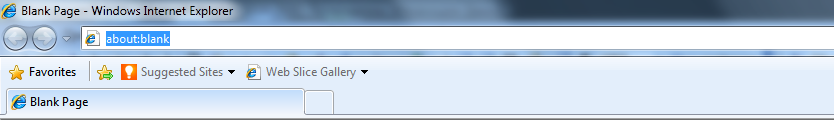 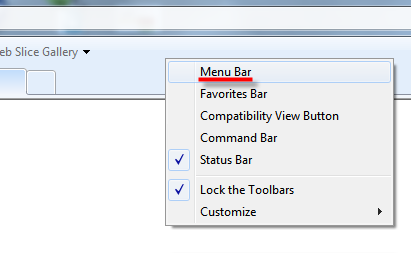 Под адресной строкой появится меню. Найдите пункт Tools.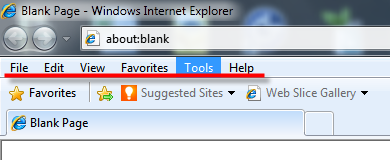 Нажмите на него, откроется меню. Выберите пункт Internet Options.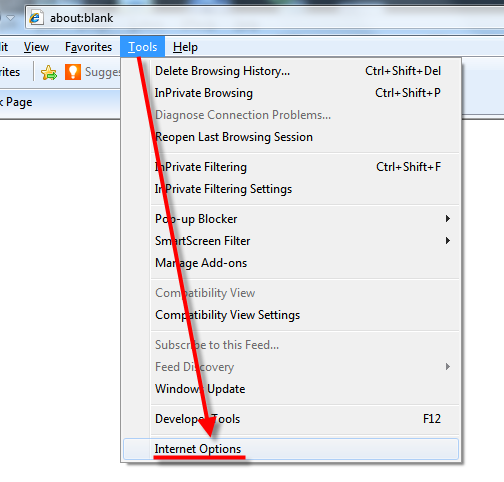 В появившемся окне перейдите на закладку Security. 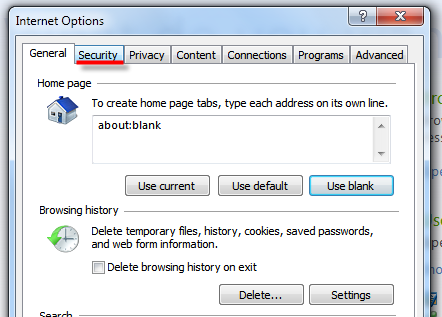 Нажмите кнопку Custom level.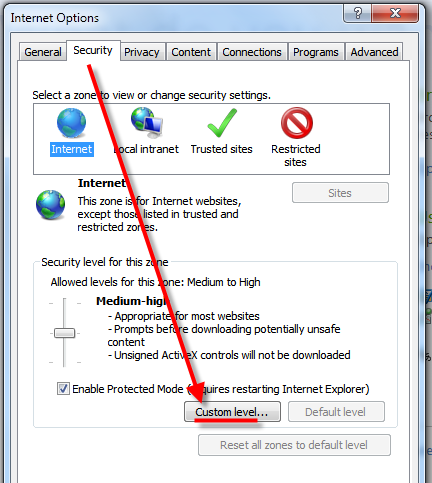 В появившемся окне в списке найдите пункт Automatic prompting for ActiveX controls и установите переключатель в положение Enable.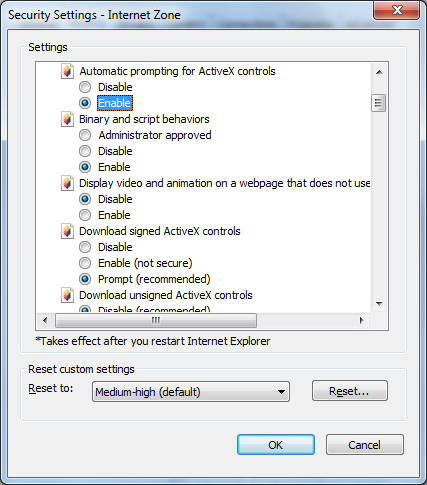 В пункте Allow previously unused ActiveX controls to run without prompt установите переключатель в положение Enable.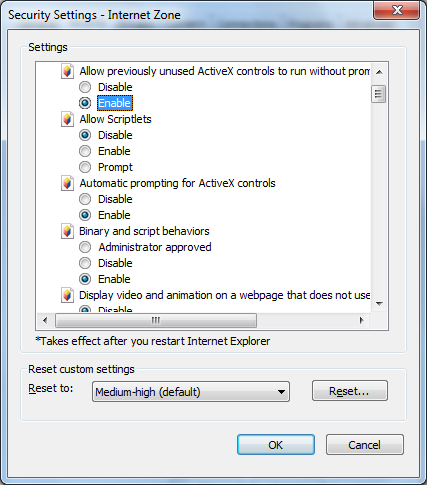 В пункте Only allow approved domains to use ActiveX without prompt установите переключатель в положение Disable.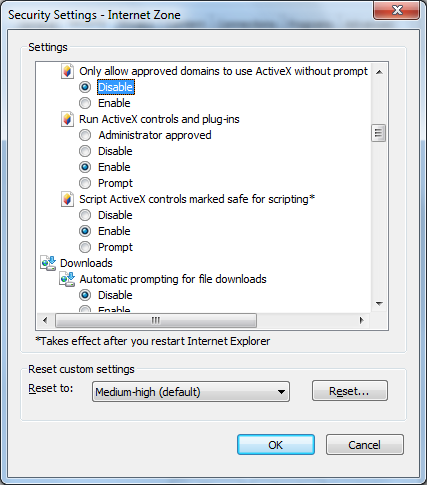 В текущем окне нажмите кнопку ОК. В появившемся окне подтвердите согласие на изменение в настройках, нажав кнопку Yes.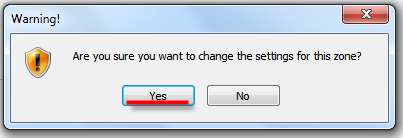 В окне Свойства обозревателя нажмите кнопку ОК.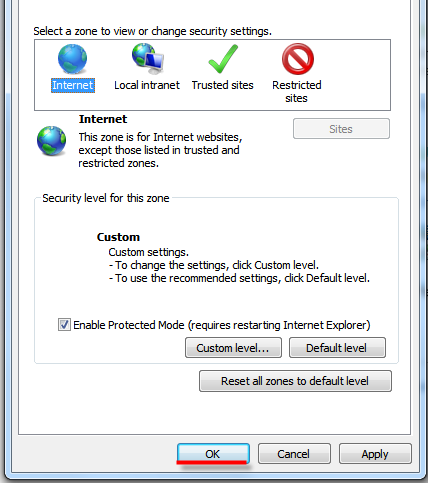 Настройка завершена.После того как настройка браузера выполнена, введите в адресной строке адрес: http://ahd.adm-nao.ru/ahd/ru_RU/ и следуйте Руководству пользователя РС АХД.